EHDOTUS KEHITTÄMISTEHTÄVÄKSI 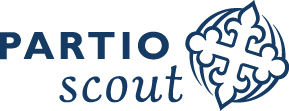 Nimi: 							Piiri: 				Ko-Gi-kurssi: 			Ko-Gi-ohjaaja: 				Ohjaajan puh: 		 Ohjaajan s-posti: 					 	Kurssiluotsin hyväksyntä    pvm: 											luotsin nimiMuistathan, että koulutuksen kesto on korkeintaan 3 vuotta kurssille hyväksymisestä.Tausta – nykytila: Miksi tämän asian kehittäminen on tärkeää juuri nyt ja miten asiat ovat tällä hetkellä?Tavoitteet: Mitä halutaan kehittää ja millainen muutos halutaan saada aikaan?Toteutus: Mitä konkreettisesti tehdään?Organisaatio: Kenen kanssa työskennellään? Rekrytoidaanko tekijät erikseen vai toimitaanko jonkin olemassa olevan ryhmän kanssa?Kenelle olet vastuussa? Kuka on tehtävän tilaaja? Esimerkiksi lpk:n hallitus tai piirin jaoston pj.Alustava aikataulu